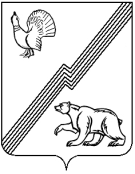 АДМИНИСТРАЦИЯ ГОРОДА ЮГОРСКАХанты-Мансийского автономного округа – Югры РАСПОРЯЖЕНИЕот 29.12.2017                                                                                                                                    № 795О внесении изменения в распоряжение администрации города Югорска от 23.08.2016 № 367 «Обутверждении координационного совещательного органа по реализации мер, направленных на обеспечение доступа негосударственных организаций (коммерческих, некоммерческих) к предоставлению услуг в социальной сфере в городе Югорске»В связи с изменением структуры и штатного расписания администрации города Югорска внести в распоряжение администрации города Югорска от 23.08.2016 № 367 «Обутверждении координационного совещательного органа по реализации мер, направленных на обеспечение доступа негосударственных организаций (коммерческих, некоммерческих) к предоставлению услуг в социальной сфере в городе Югорске» изменение, изложив приложение в новой редакции (приложение).Глава города Югорска                                                                                           Р.З. СалаховПриложение к распоряжению администрации города Югорскаот 29.12.2017 № 795Приложение к распоряжению администрации города Югорскаот 23.08.2016 года № 367 Составкоординационного совещательного органа по реализации мер, направленных на обеспечение доступа негосударственных организаций (коммерческих, некоммерческих) к предоставлению услуг в социальной сфере в городе Югорске (далее – Координационный орган)Долгодворова Татьяна Ивановназаместитель главы города Югорска,  руководитель Координационного органаБородкин Андрей Викторовичпервый заместитель главы города ЮгорскаМальцева Ирина Юрьевнадиректор департамента финансов администрации города ЮгорскаГрудцына Ирина Викторовнадиректор департамента экономического развития и проектного управления администрации города ЮгорскаБобровская Наталья Игоревнаначальник управления  образования администрации города ЮгорскаБурматов Владимир Михайловичначальник управления социальной политики администрации города ЮгорскаНестерова Наталья Николаевнаначальник управления культуры администрации города ЮгорскаИванова Надежда Михайловназаместитель начальника управления внутренней политики и общественных связей администрации города Югорска